
Томская область Томский район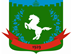 Муниципальное образование «Зональненское сельское поселение»ИНФОРМАЦИОННЫЙ БЮЛЛЕТЕНЬПериодическое официальное печатное издание, предназначенное для опубликования правовых актов органов местного самоуправления Зональненского сельского поселения и иной официальной информации                                                                                                                         Издается с 2005г.  п. Зональная Станция                                                                         	              № 24 от 24.04.2024ТОМСКАЯ ОБЛАСТЬ ТОМСКИЙ РАЙОНАДМИНИСТРАЦИЯ ЗОНАЛЬНЕНСКОГО СЕЛЬСКОГО ПОСЕЛЕНИЯСОВЕТ ЗОНАЛЬНЕНСКОГО СЕЛЬСКОГО ПОСЕЛЕНИЯРЕШЕНИЕ № 16п. Зональная Станция	                                                                                                   «24» апреля 2024г.45-е очередное собраниеV-ого созываО внесении изменений и дополнений в Решение №33 от 19.12.2023 года «Об утверждении бюджета Зональненского сельского поселения на 2024 год и на плановый период 2025 и 2026 годов	Рассмотрев проект о внесении изменений в решение Совета Зональненского сельского поселения от 19.12.2023 г. №33 «Об утверждении бюджета Зональненского сельского поселения на 2024-2026гг. во втором чтении», разработанный Администрацией Зональненского сельского поселения и представленный Главой Зональненского сельского поселения, в соответствии с Уставом муниципального образования «Зональненское сельское поселение», проведя процедуру открытого голосования,СОВЕТ ЗОНАЛЬНЕНСКОГО СЕЛЬСКОГО ПОСЕЛЕНИЯ РЕШИЛ:Внести в Решение Совета Зональненского сельского поселения№33 от 19.12.2023 г. «Об утверждении бюджета Зональненского сельского поселения на 2024 год и на плановый период 2025 и 2026. во втором чтении» (далее- Решение), следующие изменения:Пункт 1 Решения изложить в следующей редакции:1.«Утвердить основные характеристики бюджета Зональненского сельского поселения на 2024 год:                   - общий объем доходов   в сумме -  97 182,2 тыс. руб.- общий объем расходов в сумме  110 351,4 тыс. руб.;  - Дефицит (профицит) бюджета поселения на 2024 год в сумме – 13 169,2 руб.;    1.2.	Приложение №2 к Решению изложить в редакции согласно Приложению 2 к настоящему Решению.- акцизов на автомобильный бензин, прямогонный бензин, дизельное топливо, моторные масла для дизельных и карбюраторных (инжекторных) двигателей, производимые на территории Российской Федерации – 2 777,3 тыс. руб.;-субсидии бюджетам муниципальных районов на капитальный ремонт и (или) ремонт автомобильных дорог общего пользования местного значения -  в размере 3717,4тыс. руб.;-Субсидия на финансовую поддержку инициативного проекта "Асфальтирование (ремонт) улицы Центральной микрорайона "Красивый пруд", п. Зональная Станция Томского района Томской области" – 996,0 тыс. руб.;- Инициативные платежи, зачисляемые в бюджеты сельских поселений (проект №1)-1467,6 тыс. руб.;- Субсидия на финансовую поддержку инициативного проекта " Ремонт (отсыпка щебнем) дороги д. Позднеево Томского района Томской области" -965,8 тыс. руб.; - Инициативные платежи, зачисляемые в бюджеты сельских поселений (проект №2) -843,7 тыс. руб.;- остатков средств на счетах по учету средств местного бюджета в течение соответствующего финансового года- 2000,0 тыс. руб.;- . Налога на доходы физических лиц- 10 000,00 тыс. руб.;- Налог на имущество физических лиц- 4802,7 тыс. руб.2.Решение в печатном издании «Информационный бюллетень Зональненского сельского поселения» и на официальном сайте муниципального образования «Зональненское сельское поселение» в информационно – телекоммуникационной сети «Интернет» http://www.admzsp.ru.3. Настоящее решение вступает в силу после его официального опубликования.Председатель Совета Зональненского			сельского поселения 			                                                       Е.А. КоноваловаГлава поселения           (Глава Администрации)   				                                            Е.А. КоноваловаПриложение 1 К решению Совета от «24» апреля 2024г. №16«Приложение №2к решению Совета от «19» декабря 2024г. №33Распределение бюджетных ассигнований по разделам, подразделам, целевым статьям (группам и подгруппам) видов расходов классификации расходов бюджета в ведомственной структуре расходов бюджета Зональненского сельского поселения на 2024 годПриложение 2к проекту решению Совета от «24» апреля   2024г. № 16«Приложение №2к решению Совета от «19» декабря 2024г. №33Объем межбюджетных трансфертов, получаемых бюджетом Зональненского сельского поселения из бюджета Томского района в 2024 году и плановый период 2025 и 2026 годов	(тыс. руб.)Наименование КВСРКФСРЦСРВРСумма                                             в 2024Наименование КВСРКФСРЦСРВРСумма                                             в 2024В С Е Г О110351,4Администрация Зональненского сельского поселения933110351,4Общегосударственные вопросы933010017473,2Функционирование высшего должностного лица субъекта Российской Федерации и муниципального образования93301021455,6Непрограммное направление расходов933010299000000001455,6Руководство и управление в сфере установленных функций органов государственной власти субъектов Российской Федерации  и органов местного самоуправления933010299001000001382,0Расходы на выплаты персоналу в целях обеспечения выполнения функций государственными (муниципальными) органами, казенными учреждениями, органами управления государственными внебюджетными фондами933010299001000001001382,0Расходы на выплаты персоналу государственных (муниципальных) органов933010299001000001201382,0Иной межбюджетный трансферт на повышение оплаты труда работникам органам местного самоуправления9330102990002099073,6Расходы на выплаты персоналу в целях обеспечения выполнения функций государственными (муниципальными) органами, казенными учреждениями, органами управления государственными внебюджетными фондами9330102990002099010073,6Расходы на выплаты персоналу государственных (муниципальных) органов9330102990002099012073,6Функционирование Правительства Российской Федерации, высших исполнительных органов государственной власти субъектов Российской Федерации, местных администраций933010414055,9Непрограммное направление расходов9330104990000000014055,9Руководство и управление в сфере установленных функций органов государственной власти субъектов Российской Федерации  и органов местного самоуправления9330104990010000014055,9Расходы на выплаты персоналу в целях обеспечения выполнения функций государственными (муниципальными) органами, казенными учреждениями, органами управления государственными внебюджетными фондами933010499001000001006942,6Расходы на выплаты персоналу государственных (муниципальных) органов933010499001000001206942,6Иной межбюджетный трансферт на повышение оплаты труда работникам органам местного самоуправления93301049900020990381,8Расходы на выплаты персоналу в целях обеспечения выполнения функций государственными (муниципальными) органами, казенными учреждениями, органами управления государственными внебюджетными фондами93301049900020990100381,8Расходы на выплаты персоналу государственных (муниципальных) органов93301049900020990120381,8Закупка товаров, работ и услуг для обеспечения государственных (муниципальных) нужд933010499001000002006691,1Иные закупки товаров, работ и услуг для обеспечения государственных (муниципальных) нужд933010499001000002406691,1Иные бюджетные ассигнования9330104990010000080040,4Уплата налогов, сборов и иных платежей9330104990010000085040,4Обеспечение проведения выборов и референдумов      9330107800,0Проведение выборов и референдумов93301079900600000800,0Проведение выборов в представительный орган муниципального образования93301079900600700800,0Иные бюджетные ассигнования93301079900600700800800,0Специальные расходы93301079900600700880800,0Резервные фонды9330111110,0Непрограммное направление расходов93301119900000000110,0Резервные фонды местных администраций93301119900000700110,0Фонд непредвиденных расходов Администрации поселения9330111990000073010,0Иные бюджетные ассигнования9330111990000073080010,0Резервные средства9330111990000073087010,0Резервный фонд Администрации поселения по предупреждению и ликвидации чрезвычайных ситуаций и последствий стихийных бедствий93301119900000740100,0Иные бюджетные ассигнования93301119900000740800100,0Резервные средства93301119900000740870100,0Другие общегосударственные вопросы93301131051,7Непрограммное направление расходов933011399000000001051,7Выполнение других обязательств государства93301139900000120619,4Закупка товаров, работ и услуг для обеспечения государственных (муниципальных) нужд93301139900000120200599,8Иные закупки товаров, работ и услуг для государственных (муниципальных) нужд93301139900000120240599,8Иные бюджетные ассигнования9330113990000012080019,6Уплата налогов, сборов и иных платежей9330113990000012085019,6Расходы на обеспечение мероприятий по профилактике правонарушений93301139900000122211,2Закупка товаров, работ и услуг для обеспечения государственных (муниципальных) нужд93301139900000122200211,2Иные закупки товаров, работ и услуг для обеспечения государственных (муниципальных) нужд93301139900000122240211,2Иные бюджетные ассигнования9330113990002094080031,1Уплата налогов, сборов и иных платежей9330113990002094085031,1Софинансирование субсидия на уплату налога на имущество, находящееся в муниципальной собственности поселения933011399000S09400,0Иные бюджетные ассигнования933011399000S09408000,0Уплата налогов, сборов и иных платежей933011399000S09408500,0Резервные фонды местных Администраций93301139900000700190,0Фонд непредвиденных расходов Администрации Томского района9330113990000071060,0Социальное обеспечение и иные выплаты населению9330113990000071030060,0Иные выплаты населению9330113990000071036060,0Фонд непредвиденных расходов Администрации поселения93301139900000730130,0Социальное обеспечение и иные выплаты населению93301139900000730300130,0Иные выплаты населению93301139900000730360130,0Условно утверждаемые расходы933011399000001500,0Иные бюджетные ассигнования933011399000001508000,0Резервные средства933011399000001508700,0Национальная оборона9330200874,3Мобилизационная и вневойсковая подготовка9330203874,3Непрограммное направление расходов93302039900000000874,3Осуществление первичного воинского учета на территориях, где отсутствуют военные комиссариаты93302039900051180874,3Расходы на выплаты персоналу в целях обеспечения выполнения функций государственными (муниципальными) органами, казенными учреждениями, органами управления государственными внебюджетными фондами93302039900051180100781,7Расходы на выплаты персоналу государственных (муниципальных) органов93302039900051180120781,7Закупка товаров, работ и услуг для государственных (муниципальных) нужд9330203990005118020092,6Иные закупки товаров, работ и услуг для обеспечения государственных (муниципальных) нужд9330203990005118024092,6Национальная безопасность и правоохранительная деятельность9330300200,0Обеспечение пожарной безопасности93303109900000000200,0Мероприятия по предупреждению и ликвидации последствий чрезвычайных ситуаций и стихийных бедствий933031099000000200100,0Закупка товаров, работ и услуг для обеспечения государственных (муниципальных) нужд93303109900000200200100,0Иные закупки товаров, работ и услуг для обеспечения государственных (муниципальных) нужд93303109900000200240100,0Непрограммное направление расходов93303109900000201100,0Мероприятия по обеспечению пожарной
безопасности93303109900000201200100,0Закупка товаров, работ и услуг для 
государственных (муниципальных) нужд93303109900000201240100,0Иные закупки товаров, работ и услуг для
обеспечения государственных
(муниципальных) нужд933040027870,5Дорожное хозяйство (дорожные фонды)933040927570,5Непрограммное направление расходов9330409990000000027570,5Дорожное хозяйство9330409990000040011275,8Содержание автомобильных дорог в границах населенных пунктов933040999000004116875,8Закупка товаров, работ и услуг для обеспечения государственных (муниципальных) нужд933040999000004112006875,8Иные закупки товаров, работ и услуг для обеспечения государственных (муниципальных) нужд933040999000004112406875,8Капитальный ремонт (ремонт) автомобильных дорог в границах населенных пунктов933040999000004124400,0Закупка товаров, работ и услуг для государственных (муниципальных) нужд933040999000004122004400,0Иные закупки товаров, работ и услуг для обеспечения государственных (муниципальных) нужд933040999000004122404400,0«Софинансирование ремонта автомобильных дорог общего пользования местного значения в границах муниципальных районов»933040999000S0930 635,0Закупка товаров, работ и услуг для обеспечения государственных (муниципальных) нужд933040999000S0930200635,0Иные закупки товаров, работ и услуг для обеспечения государственных (муниципальных) нужд933040999000S0930240635,0Капитальный ремонт и (или) ремонт автомобильных дорог общего пользования местного значения за счет областного бюджета933040999000409303717,4Закупка товаров, работ и услуг для обеспечения государственных (муниципальных) нужд933040999000409302003717,4Иные закупки товаров, работ и услуг для обеспечения государственных (муниципальных) нужд933040999000409302403717,4«Финансовая поддержка инициативного проекта Асфальтирование (ремонт) дороги общего пользования по адресу: п. Зональная Станция, мкр. Красивый пруд, ул. Центральная»93304099900041130965,8Закупка товаров, работ и услуг для обеспечения государственных (муниципальных) нужд93304099900041130200965,8Иные закупки товаров, работ и услуг для обеспечения государственных (муниципальных) нужд93304099900041130240965,8Софинансирование финансовой поддержки инициативного проекта"Асфальтирование (ремонт) дороги общего пользования по адресу: п. Зональная Станция, мкр. Красивый пруд, ул. Центральная»933040999000S11266050,8Закупка товаров, работ и услуг для обеспечения государственных (муниципальных) нужд933040999000S11262006050,8Иные закупки товаров, работ и услуг для обеспечения государственных (муниципальных) нужд933040999000S11262406050,8Финансовая поддержка инициативного проекта "Ремонт (отсыпка щебнем) дороги д. Позднеево от остановки в сторону СНТ, д. Позднеево Томского района Томской области"93304099900041126996,0Закупка товаров, работ и услуг для обеспечения государственных (муниципальных) нужд93304099900041126200996,0Иные закупки товаров, работ и услуг для обеспечения государственных (муниципальных) нужд93304099900041126240996,0Софинансирование финансовой поддержки инициативного проекта "Ремонт (отсыпка щебнем) дороги д. Позднеево от остановки в сторону СНТ, д. Позднеево Томского района Томской области"933040999000S11303929,7Закупка товаров, работ и услуг для обеспечения государственных (муниципальных) нужд933040999000S11302003929,7Иные закупки товаров, работ и услуг для обеспечения государственных (муниципальных) нужд933040999000S11302403929,7Другие вопросы в области национальной экономики9330412300,0Мероприятия в области строительства, архитектуры и градостроительства93304129900000421300,0Закупка товаров, работ и услуг для государственных (муниципальных) нужд93304129900000421200300,0Иные закупки товаров, работ и услуг для обеспечения государственных (муниципальных) нужд93304129900000421240300,0Осуществление части полномочий района по утверждению генеральных планов поселения, правил землепользования и застройки, утверждение подготовленной на основе генеральных планов поселения документации по планированию территории93304129900031040Жилищно-коммунальное хозяйство933050034783,9Поддержка жилищного хозяйства933050199000000004359,5Непрограмное направление расходов933050199000000004359,5Мероприятия в области жилищного хозяйства933050199000005104359,5Взносы на капитальный ремонт жилых и нежилых помещений в многоквартирных домах, находящихся в муниципальной собственности93305019900000511200,0Закупка товаров, работ и услуг для государственных (муниципальных) нужд93305019900000511200200,0Иные закупки товаров, работ и услуг для обеспечения государственных (муниципальных) нужд93305019900000511240200,0Прочие мероприятия в области жилищного хозяйства93305019900000512503,5Закупка товаров, работ и услуг для обеспечения государственных (муниципальных) нужд93305019900000512200503,5Иные закупки товаров, работ и услуг для обеспечения государственных (муниципальных) нужд93305019900000512240503,5Приобритение жилого помещения для маневреного фонда933050199000005153656,0Капитальные вложения в объекты государственной (муниципальной) собственности933050199000005154003656,0Бюджетные инвестиции на приобретение объектов недвижимого имущества в государственную (муниципальную) собственность933050199000005154103656,0Коммунальное хозяйство933050212362,6Непрограммное направление расходов9330502990000000012362,6Мероприятия в области коммунального хозяйства9330502990000052011792,8Капитальный ремонт (ремонт) объектов коммунального хозяйства933050299000005218500,0Закупка товаров, работ и услуг для обеспечения государственных (муниципальных) нужд933050299000005212008500,0Иные закупки товаров, работ и услуг для обеспечения государственных (муниципальных) нужд933050299000005212408500,0Прочие мероприятия в области жилищного хозяйства933050299000005223292,8Закупка товаров, работ и услуг для обеспечения государственных (муниципальных) нужд933050299000005222003292,8Иные закупки товаров, работ и услуг для обеспечения государственных (муниципальных) нужд933050299000005222403292,8Иные бюджетные ассигнования93305029900020940800569,8Уплата налогов, сборов и иных платежей93305029900020940850569,8Софинансирование субсидия на уплату налога на имущество, находящееся в муниципальной собственности поселения933050299000S09400,0Иные бюджетные ассигнования933050299000S09408000,0Уплата налогов, сборов и иных платежей933050299000S09408500,0Благоустройство933050318061,8Непрограммное направление расходов9330503990000000018061,8Благоустройство9330503990000053018061,8Уличное освещение 933050399000005314998,1Закупка товаров, работ и услуг для обеспечения государственных (муниципальных) нужд933050399000005312004998,1Иные закупки товаров, работ и услуг для обеспечения государственных (муниципальных) нужд933050399000005312404998,1Организация и содержание мест захоронения93305039900000533530,0Закупка товаров, работ и услуг для обеспечения государственных (муниципальных) нужд93305039900000533200530,0Иные закупки товаров, работ и услуг для обеспечения государственных (муниципальных) нужд93305039900000533240530,0Прочие мероприятия по благоустройству9330503990000053412533,7Закупка товаров, работ и услуг для обеспечения государственных (муниципальных) нужд9330503990000053420012533,7Иные закупки товаров, работ и услуг для обеспечения государственных (муниципальных) нужд9330503990000053424012533,7Культура и кинематография933080010393,0Культура933080110393,0Непрограммное направление расходов933080110393,0Учреждения культуры и мероприятия в сфере культуры933080199000008006142,1Расходы на обеспечение деятельности сельских домов культуры933080199000008106142,1Предоставление субсидий бюджетным, автономным учреждениям и иным некоммерческим организациям933080199000008106006142,1Субсидии бюджетным учреждениям 933080199000008106106142,1Создание условий для обеспечения поселений, входя-щих в состав муниципального района услугами по организации досуга и обеспечения жителей поселения услугами организаций культуры9330801990020430651,0Расходы на обеспечение деятельности сельских домов культуры9330801990020430600651,0Предоставление субсидий бюджетным, автономным учреждениям и иным некоммерческим организациям9330801990020430610651,0Оплата труда руководителей и специалистов муниципальных учреждений культуры и искусства в части выплат надбавок и доплат к тарифной ставке (должностному окладу)9330801990004066062,6Предоставление субсидий бюджетным, автономным учреждениям и иным некоммерческим организациям9330801990004066060062,6Предоставление субсидий бюджетным, автономным учреждениям и иным некоммерческим организациям9340802990004066061062,6Оплата труда руководителей и специалистов муниципальных учреждений культуры и искусства в части выплаты надбавок и доплат к тарифной ставке (должностному окладу)933080199000406503537,3Предоставление субсидий бюджетным, автономным учреждениям и иным некоммерческим организациям933080199000406506103537,3Субсидии бюджетным учреждениям933080199000406506103537,3Социальная политика933100017606,5Охрана семьи и детства933100417606,5Непрограммное направление расходов990000000017606,5Субвенция на предоставление жилых
помещений детям-сиротам и детям,
оставшимся без попечения родителей, лицам
из их числа по договорам найма
специализированных жилых помещений933100499000А08203509,1Капитальные вложения в объекты государственной (муниципальной) собственности933100499000А08204003509,1Бюджетные инвестиции933100499000А08204103509,1Предоставление социальной выплаты, удостоверяемой государственным жилищным сертификатом Томской области, лицам, которые ранее относились к категории детей-сирот и детей, оставшихся без попечения родителей933100499000R08202298,9Социальное обеспечение и иные выплаты населению933100499000R08204002298,9Социальные выплаты гражданам, кроме публичных нормативных социальных выплат933100499000R08204102298,9Предоставление социальной выплаты, удостоверяемой государственным жилищным сертификатом Томской области, лицам, которые ранее относились к категории детей-сирот и детей, оставшихся без попечения родителей933100499000411907772,5Социальное обеспечение и иные выплаты населению933100499000411903007772,5Социальные выплаты гражданам, кроме публичных нормативных социальных выплат933100499000411903207772,5Непрограммное направление расходов933100499003000004026,0Исполнение судебных актов933100499003030004004026,0Бюджетные инвестиции на приобретение объектов недвижимого имущества в государственную (муниципальную) собственность933100499003000004104026,0Физическая культура и спорт9331100650,2Физическая культура9331101650,2Непрограммное направление расходов93311019900000000650,2Основное мероприятие "Спорт - норма жизни"9331101990P500000650,2Обеспечение условий для развития физической культуры и массового спорта9331101990P540008615,2Предоставление субсидий бюджетным, автономным учреждениям и иным некоммерческим организациям9331101990P540008600615,2Субсидии бюджетным учреждениям9331101990P540008610615,2Софинансирование  на обеспечение условий для развития физической культуры и массового спорта9331101990P5S000835,0Предоставление субсидий бюджетным, автономным учреждениям и иным некоммерческим организациям9331101990P5S000860035,0Субсидии бюджетным учреждениям 9331101990P5S000861035,0Иные  закупки товаров, работ и услуг для обеспечения государственных (муниципальных) нужд93311029900000910240Межбюджетные трансферты бюджетам субъектов Российской федерации и муниципальных образований общего характера9331403499,8Прочие межбюджетные трансферты бюджетам субъектов Российской Федерации и муниципальных образований общего характера93314039900000500499,8Иные межбюджетные трансферты93314039900000500499,8Межбюджетные трансферты бюджетам муниципальных районов из бюджетов поселений на осуществление полномочий по решению вопросов местного значения Поселения, в части организации благоустройства 93314039900000537499,8Межбюджетные трансферты93314039900000537500499,8Иные межбюджетные трансферты93314039900000537540499,8Наименование показателейБюджет на 2024 годБюджет на 2025 годБюджет на 2026 годБезвозмездные поступления от других бюджетов бюджетной системы Российской Федерации42801,320167,120330,8Дотации:12658,912717,312789,6Дотация на выравнивание бюджетной обеспеченности сельских поселений 12658,912717,312789,6Иные межбюджетные трансферты:8909,8651651На повышение оплаты труда работникам органов местного самоуправления в связи с увеличением минимального размера оплаты труда455,400Субсидии на повышение фонда оплаты труда работников, подпадающие под реализацию Указов Президента Российской Федерации651651651Межбюджетные трансферты на капитальный ремонт и (или) ремонт автомобильных дорог общего пользования местного значения3717,4Иной межбюджетный трансферт на исполнение судебных актов (предоставление жилых помещений детям-сиротам...)402600Межбюджетные трансферты из ФНР АТР (распоряжение АТР от 13.03.2024г. №77-р Жуков А.В.)3000Межбюджетные трансферты из ФНР АТР (распоряжение АТР от 20.02.2024г. №49-р Кусковая Т.Н.)3000Субсидии:6777,8677,8677,8На покрытие расчетного финансового разрыва (на уплату налога на имущество 600,900На достижение целевых показателей по плану мероприятий ("дорожной карте") "Изменения в сфере культуры, направленные на повышение её эффективности", в части повышения заработной платы работников культуры муниципальных учреждений культуры3537,300Субсидии на обеспечение условий для развития физической культуры и массового спорта615,2615,2615,2Субсидия на финансовую поддержку инициативного проекта " Ремонт (отсыпка щебнем) дороги д. Позднеево Томского района Томской области"965,8Субсидия на финансовую поддержку инициативного проекта "Асфальтирование (ремонт) улицы Центральной микрорайона "Красивый пруд", п. Зональная Станция Томского района Томской области""996Субсидии на оплату труда руководителям и специалистам муниципальных учреждений культуры и искусства, в части выплаты надбавок и доплат к тарифной ставке (должностному окладу)62,662,662,6Субвенции:14454,867726863,4Субвенции бюджетам сельских поселений на осуществление первичного воинского учета на территориях, где отсутствуют военные комиссариаты874,39641055,4Предоставление жилых помещений детям-сиротам и детям, оставшимся без попечения родителей, лицам из их числа по договорам найма специализированных жилых помещений580858085808Предоставление социальной выплаты, удостоверяемой государственным жилищным сертификатом Томской области, лицам, которые ранее относились к категории детей-сирот и детей, оставшихся без попечения родителей7772,500